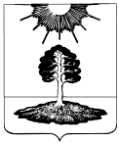 ДУМА закрытого административно-территориальногообразования Солнечный Тверской областиШЕСТОЙ СОЗЫВРЕШЕНИЕО проекте бюджета ЗАТО Солнечный Тверской области на 2023 год и плановый период 2024 и 2025 годовРассмотрев прогноз социально-экономического развития ЗАТО Солнечный, основные направления бюджетной и налоговой политики, основные характеристики бюджета ЗАТО Солнечный на 2023 год и плановый период 2024 и 2025 годов Дума ЗАТО СолнечныйРЕШИЛА:Принять в первом чтении проект бюджета ЗАТО Солнечный на 2023 год и плановый период 2024 и 2025 годов.Утвердить основные характеристики бюджета ЗАТО Солнечный Тверской области (далее – местный бюджет) на 2023 год:1) общий объем доходов местного бюджета в сумме 100 479 086.00 руб.;2) общий объем расходов местного бюджета в сумме 100 479 086.00 руб.;3) дефицит равным нулю.Утвердить основные характеристики местного бюджета на 2024 и 2025 годы:1) общий объем доходов местного бюджета на 2024 год в сумме 83 569 944.00 руб. и на 2025 год в сумме 77 841 247.00 руб.;2) общий объем расходов местного бюджета на 2024 год в сумме 83 569 944.00 руб., в том числе условно утвержденные расходы в сумме 2 089 250,0 руб. и на 2025 год в сумме 77 841 247.00 руб., в том числе условно утвержденные расходы в сумме 3 892 065,0 руб.;3) дефицит (профицит) равным нулю.Утвердить объем межбюджетных трансфертов, получаемых из других бюджетов бюджетной системы Российской Федерации, в 2023 году в сумме 78 062 000,0 руб., в 2024 году в сумме 61 019 000,0 руб., в 2025 году в сумме 55 029 000,0 руб.Утвердить источники финансирования дефицита местного бюджета на 2023 и на плановый период 2024 и 2025 годов согласно приложению 1 к настоящему решению.Утвердить прогнозируемые доходы бюджета ЗАТО Солнечный по группам, подгруппам, статьям, подстатьям и элементам доходов классификации доходов бюджетов Российской Федерации на 2023 год и плановый период 2024 и 2025 согласно приложению 2 к настоящему решению.Установить верхний предел муниципального внутреннего долга ЗАТО Солнечный Тверской области на 1 января 2024 года равным нулю, в том числе верхний предел долга по муниципальным гарантиям в размере, равном нулю.Установить объем расходов на обслуживание муниципального внутреннего долга ЗАТО Солнечный Тверской области на 2023 год равном нулю.Установить верхний предел муниципального внутреннего долга ЗАТО Солнечный Тверской области на 1 января 2025 года равным нулю, в том числе верхний предел долга по муниципальным гарантиям в размере, равном нулю.Установить объем расходов на обслуживание муниципального внутреннего долга ЗАТО Солнечный Тверской области на 2024 год равном нулю.Установить верхний предел муниципального долга ЗАТО Солнечный Тверской области на 1 января 2026 года равным нулю, в том числе верхний предел долга по муниципальным гарантиям в размере, равном нулю.Установить объем расходов на обслуживание муниципального внутреннего долга ЗАТО Солнечный Тверской области на 2025 год равном нулю.№Глава ЗАТО СолнечныйВ.А. ПетровПредседатель Думы ЗАТО СолнечныйЕ.А. Гаголина